В связи с изданием Федерального закона от 25 декабря 2023 г. № 625-ФЗ 
"О внесении изменений в статью 98 Федерального закона "О государственном контроле (надзоре) и муниципальном контроле в Российской Федерации" 
(далее - Закон № 625-ФЗ), поступлением вопросов об осуществлении закупок товаров, работ, услуг у единственного поставщика (подрядчика, исполнителя) 
для обеспечения нужд субъекта Российской Федерации и муниципальных нужд находящихся на его территории муниципальных образований в дополнительных случаях, предусмотренных Федеральным законом от 8 марта 2022 г. № 46-ФЗ 
"О внесении изменений в отдельные законодательные акты Российской Федерации" (далее - Закон № 46-ФЗ), Минфин России сообщает следующее.Часть 2 статьи 15 Закона № 46-ФЗ, предусматривавшая возможность 
высших исполнительных органов субъектов Российской Федерации устанавливать 
в 2022 и 2023 годах дополнительные случаи осуществления закупок у единственного поставщика (подрядчика, исполнителя) для обеспечения нужд субъекта 
Российской Федерации и муниципальных нужд находящихся на его территории муниципальных образований и порядок их осуществления, признана утратившей силу со дня официального опубликования Закона № 625-ФЗ - с 25 декабря 2023 г.Учитывая изложенное, установленные высшими исполнительными 
органами субъектов Российской Федерации соответствующие случаи и порядки 
с 25 декабря 2023 г. применению не подлежат.В этой связи с 25 декабря 2023 г. заказчики субъекта Российской Федерации 
и находящихся на его территории муниципальных образований не вправе осуществлять закупки у единственного поставщика (подрядчика, исполнителя) 
на основании случаев и порядка, установленных высшим исполнительным 
органом такого субъекта Российской Федерации в реализацию частью 2 статьи 15 Закона № 46-ФЗ.Постановлением Правительства Российской Федерации от 3 октября 2022 г. № 1745 (далее - Постановление № 1745) введена специальная мера в сфере экономики, предусматривающая право определенных заказчиков субъекта Российской Федерации и муниципальных образований осуществлять 
на основании заявок органов, уполномоченных Минобороны России, органов 
МЧС России, МВД России, Росгвардии, ФСБ России, ФСИН России закупки 
товаров, работ, услуг и передачу таких товаров, результатов работ, оказанных услуг в федеральную собственность.Подпунктом "а" пункта 1 постановления Правительства Российской Федерации от 31 декабря 2022 г. № 2559 установлено право заказчиков осуществлять 
в период действия военного положения закупки для обеспечения государственных 
и муниципальных нужд в целях осуществления деятельности на территориях, 
на которых введено военное положение.На основании изложенного заказчики, указанные в пункте 1 Постановления 
№ 1745, при реализации его положений вправе осуществлять в соответствии 
с подпунктом "а" пункта 1 постановления Правительства Российской Федерации 
от 31 декабря 2022 г. № 2559 закупки у единственного поставщика (подрядчика, исполнителя) товаров, работ, услуг, необходимых для осуществления деятельности на территориях, на которых введено военное положение, и передавать в соответствии с Постановлением № 1745 такие товары, результаты работ, оказанных услуг 
органам, уполномоченным Минобороны России, органам МЧС России, МВД России, Росгвардии, ФСБ России, ФСИН России.Настоящее письмо не является нормативным правовым актом.А.М. Лавров 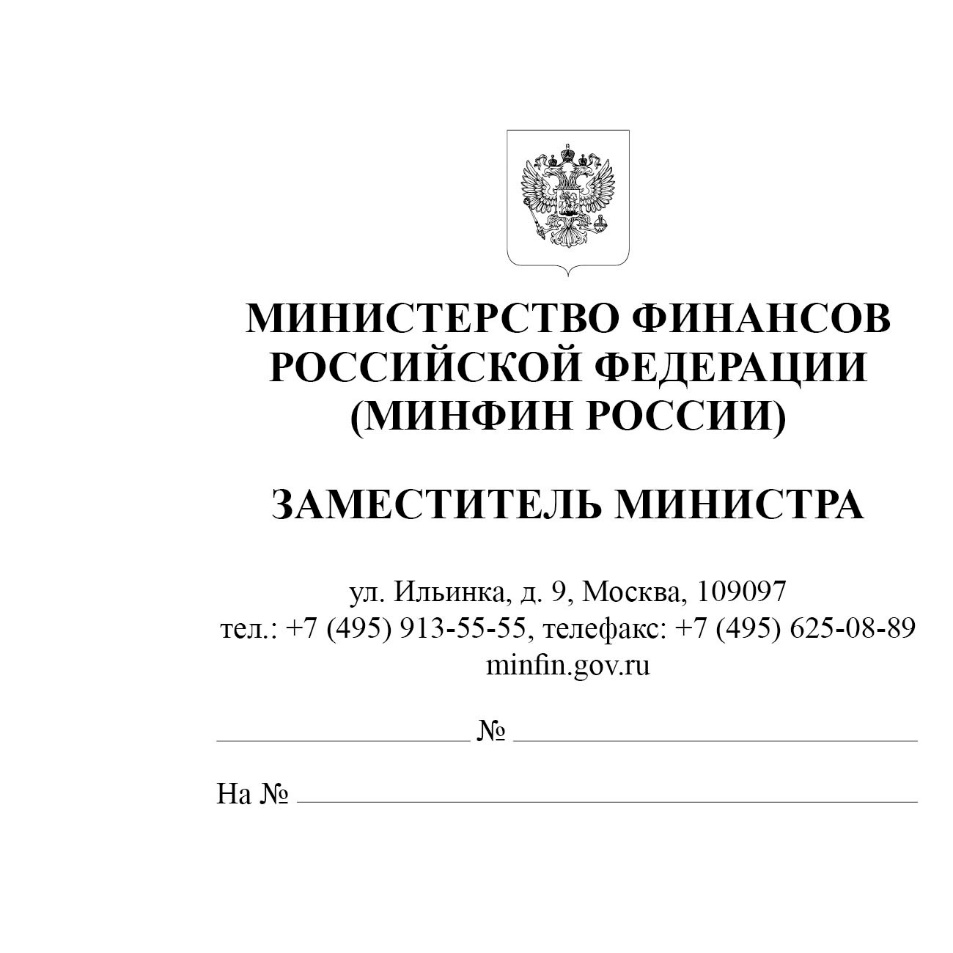 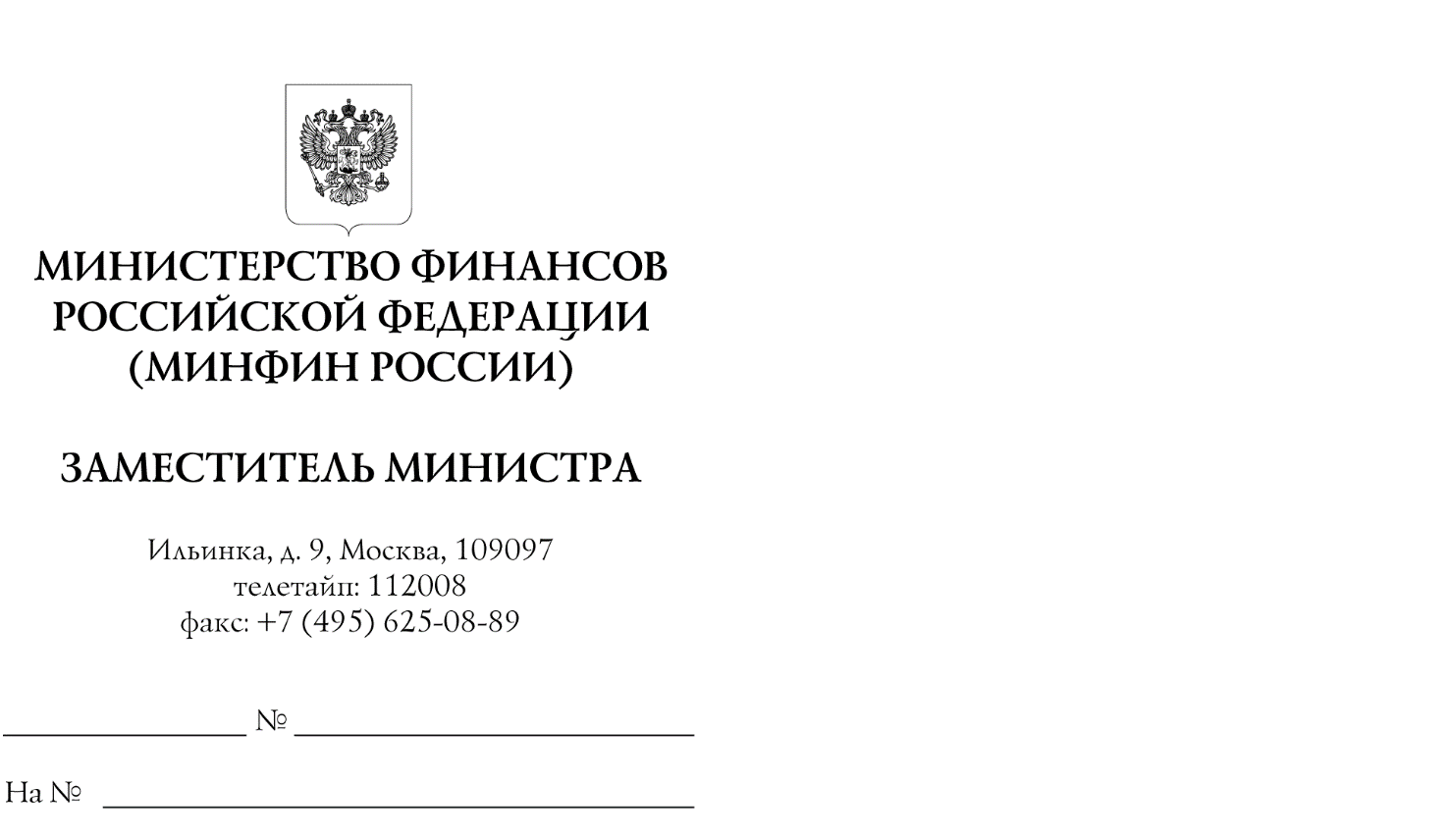 Участникам
контрактной системы 
в сфере закупокОб осуществлении закупок товаров, работ, услуг 
у единственного поставщика (подрядчика, исполнителя)Информационное письмо